SEQUÊNCIA DIDÁTICA – ARTE – 4º ANO - 15/03/2021 A 19/03/20214ª ATIVIDADE: O MEDO CONTEÚDO: EXPRESSÃO MEDO: ELE SURGE QUANDO QUEREMOS NOS PROTEGER DE ALGO REAL E FANTASIOSO QUE NOS FAZ SENTIR-SE EM PERIGO.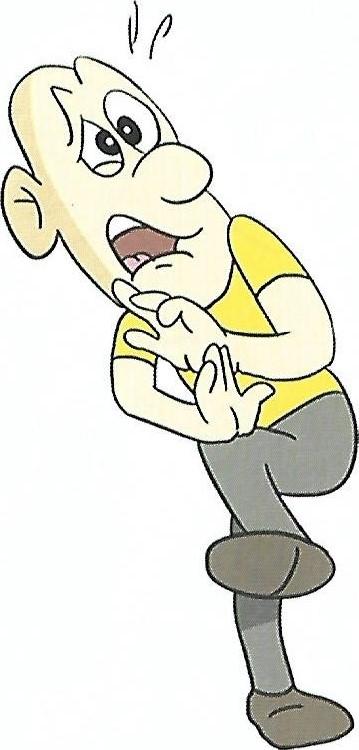                                                   VOCÊ JÁ SE SENTIU ASSIM? 	                                               SIM   	   NÃOATIVIDADE PRÁTICA: FAÇA UM DESENHO DE ALGO QUE FAZ VOCÊ SENTIR MEDO.Escola Municipal de Educação Básica Augustinho Marcon.Catanduvas, março de 2021.Diretora: Tatiana Bittencourt Menegat. Assessora Técnica Pedagógica: Maristela Apª. Borella Baraúna.Assessora Técnica Administrativa: Margarete Petter Dutra.Professora: Marli Monteiro de Freitas. Aluno(a): _____________________________________________4º ano.